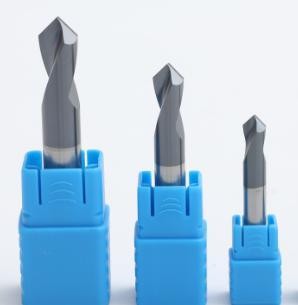 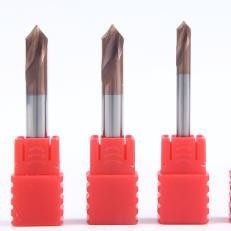 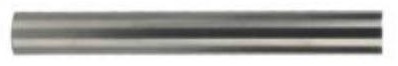 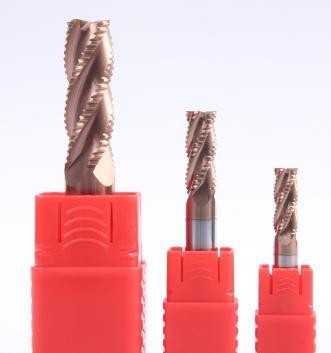 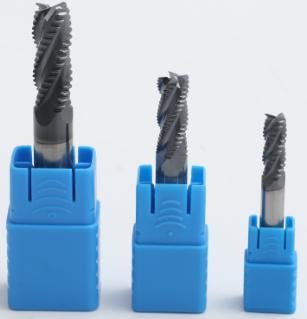 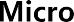 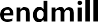 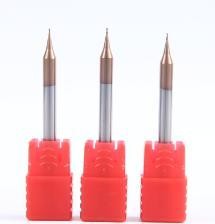 HRC45 Square and Mill for steel 2F/4FHRC45 Square and Mill for steel 2F/4FHRC45 Square and Mill for steel 2F/4FHRC45 Square and Mill for steel 2F/4FSpecificationPRICE/rubSpecificationPRICE/rub1.0*3*4D*50L18812.0*60*12D*150L24261.5*4*40*50L18814.0*60*14D*150L35082.0*5*40*50L18816.0*60*16D*150L44762.5*7*4D*50L18818.0*60*18D*150L52943.0*8*40*50L18820.0*60*20D*150L61073.5*10*4D*50L188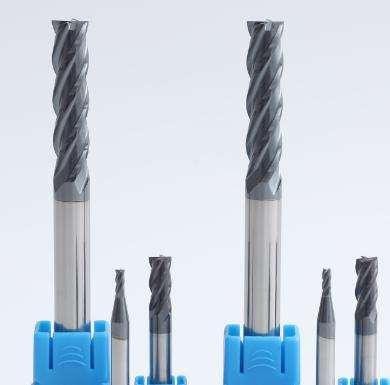 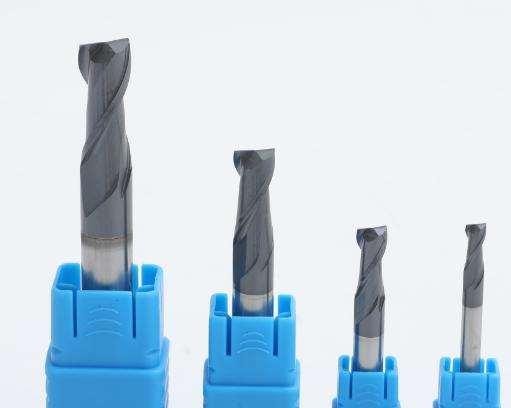 3.0*8*3D*50L1884.0*10*4D*50L1885.0*13*6D*50L3395.0*13*5D*50L3391.0*3*6D*50L3391.5*4*60*50L3392.0*5*6D*50L3392.5*7*60*50L3393.0*8*6D*50L3393.5*10*6D*50L3394.0*10*6D*50L3394.5*12*6D*50L3396.0*15*6D*50L3398.0*20*8D*60L60210.0*25*10D*75L100812.0*30*12D*75L137514.0*35*14D*80L235414*45*140*100L208816*45*16D*100L274618*45*18D*100L332720*45*20D*100L40553.0*12*3D*75L2634.0*16*4D*75L2635.0*20*5D*75L4436.0*25*6D*75L4438.0*28*8D*75L7453.0*15*3D*100L2524.0*20*4D*100L2525.0*25*5D*100L4626.0*30*6D*100L4628.0*3 5*8D*100L72910.0*40*10D*100L111412.0*45*120*100L14916.0*40*6D*100L8668.0*50*8D*100L134210.0*50*10D*100L1993HRC45 Square and Mill for alminum 3F/2FHRC45 Square and Mill for alminum 3F/2FHRC45 Square and Mill for alminum 3F/2FHRC45 Square and Mill for alminum 3F/2FSpecificationPRICE/rubSpecificationPRICE/rub1.0*3*4D*50L18810.0*50*10D*150L19931.5*5*40*50L18812.0*60*12D*150L24262.0*6*4D*50L18814.0*65*14D*150L35082.5*8*40*50L18816.0*65*16D*150L44763.0*9*40*50L18818.0*70*18D*150L52943.5*12*4D*50L18820.0*70*20D*150L61073.0*9*3D*50L188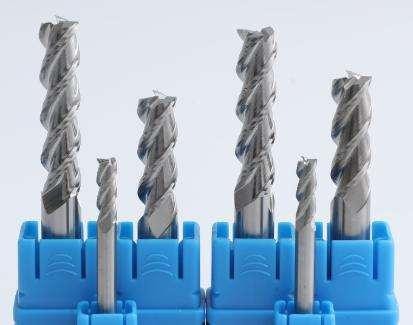 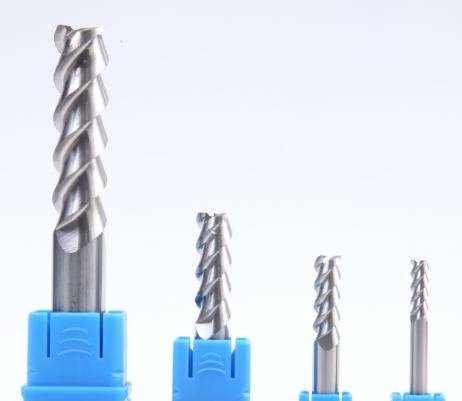 4.0*12*4D*50L1885.0*15*6D*50L3395.0*15*5D*50L3391.0*3*6D*50L3391.5*4*6D*50L3392.0*6*60*50L3392.5*7*6D*50L3393.0*9*6D*50L3393.5*10*6D*50L3394.0*12*6D*50L3394.5*10*6D*50L3396.0*18*6D*50L3398.0*24*8D*60L60210.0*30*10D*75L100812.0*36*12D*75L137514.0*35*14D*80L235414*45*140*100L208816*45*16D*100L274618*45*18D*100L332720*45*20D*100L40553.0*12*3D*75L2634.0*20*4D*75L2635.0*20*5D*75L4436.0*30*6D*75L4438.0*35*8D*75L7453.0*15*3D*100L2524.0*25*4D*100L2525.0*25*5D*100L4626.0*30*6D*100L4628.0*40*8D*100L72910.0*40*10D*100L111412.0*45*12 D*100L14916.0*40*6D*100L8668.0*50*80*100L1342HRC45 Ballnose 2F (for steel)HRC45 Ballnose 2F (for steel)HRC45 Ballnose 2F (for steel)HRC45 Ballnose 2F (for steel)SpecificationPRICE/rubSpecificationPRICE/rubR0.5*2*4D*50L235R9.0*36.18D*150L6136R0.75*3*4D*50L235R10.0*40*20D*150L7124R1.0*4*4D*50L235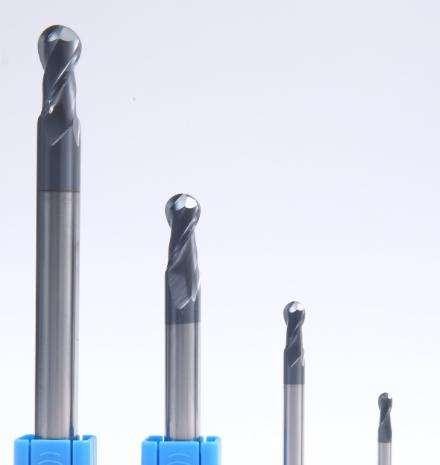 R1.25*5*4D*50L235R1.5*6*3D*50L235R1.5*6*4D*50L235R1.75*7*4D*50L235R2.0*8*4D*50L235R1*4*6D*50L396R1.5*6*6D*50L396R2*6*6D*50L396R2.5*10*5D*50L396R2.5*10*6D*50L396R3.0*12*6D*50L396R3.5*14*8D*60L704R4.0*16*8D*60L704R4.5*18*10D*751177R5.0*20*10D*75L1177R5.5*22*12D*75L1603R6.0*24*12D*75L1603R7.0*28*14*802746R7.0*28*14D*100L2434R8.0*32*16D*100L2984R9.0*36*18D*100L3881R10.0*40*20D*100L4430R2.0*8*4D*75L330R1.5*6*3D*75L330R3.0*12*6D*75L518R4.0*16*8D*75L869R1.5*6*3D*100L315R2.0*8*4D*100L315R3.0*12*6D*100L541R4.0*16*8 D*100L853R5.0*20* 10 D*100L1301R6.0*24*12D*100L1739R3.0*12*6D*150L1010R4.0*16*8D*150L1567R5.0*20*10D*150L2324R6.0*24*12D*100L2829R7.0*28*14D*100L4093R8.0*32*16D*100L5221HRC45 Corner Radius (for steel)HRC45 Corner Radius (for steel)HRC45 Corner Radius (for steel)HRC45 Corner Radius (for steel)SpecificationPRICE/rubSpecificationPRICE/rub3R0.5*8*3D*50L31410R1.0*50*10D*150L29503R1.0*8*3D*50L31412R1.5*60*10D*150L35853R0.5*8*4D*50L31412R1.0*60*10D*150L35853R1.0*8*4D*50L314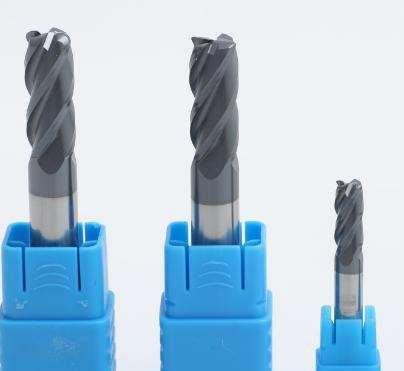 4R0.5*10*4D*50L3144R1.0*10*4D*50L3146R0.5*15*6D*50L5906R1.0*15*6D*50L5908R0.5*20*8 D*60L9638R1.0*20*8D*60L9638R2.0*20*8D*60L96310R0.5*25*10D*75L152810R1.0*25*10D*75L152810R2.0*25*10D*75L152812R0.5*30*12D*75L202412R1.0*30*12D*75L202412R2.0*30*12D*75L202412R3.0*30*12D*75L20243R0.5*12*3D*75L4653R1*12*3D*75L4654R0.5*16*4D*75L4654R1.0*16*4D*75L4656R0.5*25*6D*75L6596R1.0*25*6D*75L6598R0.5*28*8 D*75L10578R1.0*28*8D*75L10574R0.5*20*4D*100L4914R1.0*20*4D*100L4916R0.5*30*6D*100L7856R1.0*30*6D*100L7858R0.5*35*8D*100L10788R1.0*35*8D*100L107810R0.5*40*10D*100L160810R1.0*40*10D*100L160812R0.5*45*12D*100L215712R1.0*45*12D*100L21576R0.5*40*6D*100L13266R1.0*40*6D*150L13268R0.5*50*8D*150L20528R1.0*50*8D*150L205210R0.5*50*10D*150L3847HRC55 END MILL (2F or 4F)HRC55 END MILL (2F or 4F)HRC55 END MILL (2F or 4F)HRC55 END MILL (2F or 4F)HRC55 END MILL (2F or 4F)HRC55 END MILL (2F or 4F)SpecificationPRICE/rubPRICE/rubPRICE/rubSpecificationPRICE/rub1.0*3*4D*50L25125125112.0*60*12D*150L34861.5*4*40*50L25125125114.0*65*14D*150L45702.0*5*4D*50L25125125116.0*65*16D*150L60812.5*7*40*50L25125125118.0*70*18D*150L71603.0*8*40*50L25125125120.0*70*20D*150L89193.5*10*4D*50L251251251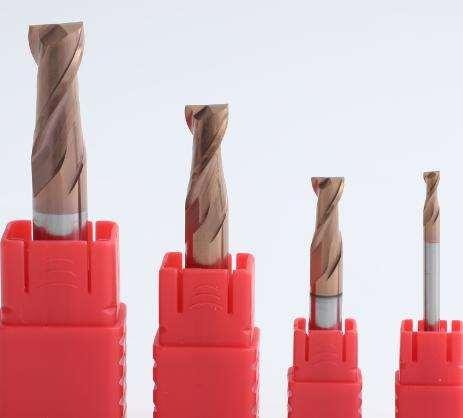 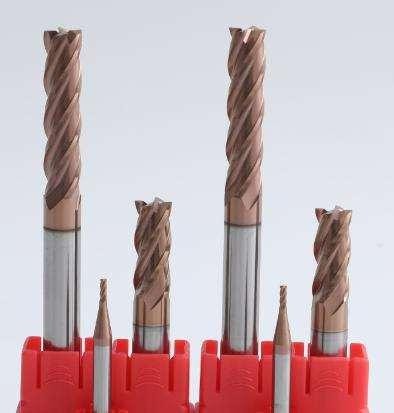 3.0*8*3D*50L2512512514.0*10*4D*50L2512512515.0*13*6D*50L5.0*13*5D*50L4394394391.5*4*60*50L2.0*5*6D*50L2.5*7*60*50L3.0*8*6D*50L3.5*10*6D*50L4.0*10*6D*50L4.5*12*6D*50L6.0*15*6D*50L4394394398.0*20*8D*60L84084084010.0*25*10D*75L13911391139112.0*30*12D*75L19481948194814*3 5*14D*80L29422942294214*45*140*100L26552655265516*45*16D*100L39243924392418*45*18D*100L45484548454820*45*20D*100L5624562456243.0*12*3D*75L4084084084.0*16*4D*75L4084084085.0*20*5D*75L6776776776.0*25*6D*75L6776776778.0*28*8D*75L1016101610163.0*15*3D*100L3833833834.0*20*4D*100L3833833835.0*25*5D*100L6776776776.0*30*6D*100L6776776778.0*3 5*8D*100L10731073107310.0*40*10D*100L15541554155412.0*45*120*100L2132213221326.0*40*6D*100L1326132613268.0*50*8D*100L23792379237910.0*50*10D*100L278427842784HRC55 Square End Mill 3F 2F (for alminum)HRC55 Square End Mill 3F 2F (for alminum)HRC55 Square End Mill 3F 2F (for alminum)HRC55 Square End Mill 3F 2F (for alminum)SpecificationPRICE/rubSpecificationPRICE/rub1.0*3*4D*50L251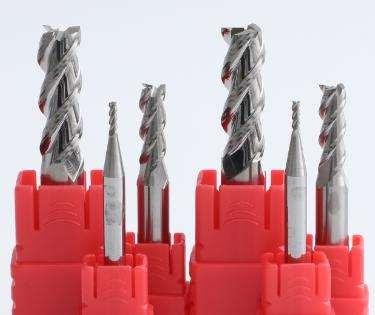 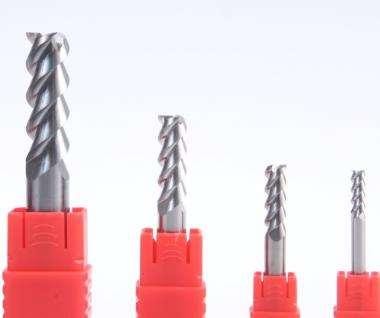 1.5*5*40*50L2512.0*6*4D*50L2512.5*8*40*50L2513.0*9*3D*50L2513.0*9*40*50L2513.5*12*4D*50L2514.0*12*4D*50L2515.0*15*5D*50L4395.0*15*6D*50L6.0*18*6D*50L4398.0*24*8D*60L84010.0*30*10D*75L139112.0*36*12D*75L194814.0*35*14D*80L294214.0*45*14D*100L265516.0*45*16D*100L392418.0*45*18D*100L454820.0*45*20D*100L56243.0*12*3D*75L4084.0*20*4D*75L4085.0*20*5D*75L6776.0*30*6D*75L6778.0*3 5*8D*75L10163.0*15*3D*100L3834.0*2 5*4D*100L4345.0*25*5D*100L6776.0*30*6D*100L6778.0*40*8D*100L107310.0*40*10D*100L155412.0*45*12 D*100L21326.0*40*6D*150L13268.0*50*8D*150L182410.0*50*10D*150L363112.0*60*12D*150L348614.0*65*14D*150L457016.0*65*16D*150L608118.0*70*18D*150L933920.0*70*20D*100L8919HRC55 Ball nose 2F (for steel)HRC55 Ball nose 2F (for steel)HRC55 Ball nose 2F (for steel)HRC55 Ball nose 2F (for steel)SpecificationPRICE/rubSpecificationPRICE/rubR0.5*2*4D*50L-2T290R7.0*28*14D*150L-2T4831R0.75*3*4D*50L-2T290R8.0*32*16D*150L-2T6431R1.0*4*4D*50L-2T290R9.0*36*18D*150L-2T7160R1.25*5*4D*50L-2T290R10.0*40*20D*150L-2T8919R1.5*6*3D*50L-2T290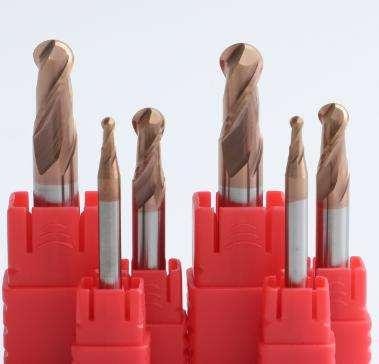 R1.5*6*4D*50L-2T290R1.75*7*4D*50L-2T290R2.0*8*4D*50L-2T290R2.5*10*5D*50L-2T520R1 *4*6D*50L-2T520R1.5*6*6D*50L-2T520R2*8*6D*50L*2T520R2.5*10*6D*50L-2T520R3.0*12*6D*50L-2T520R3.5*14*8D*60L-2T916R4.0*16*8D*60L-2T916R4.5*18*10D*75L-2T1526R5.0*20*10D*75L-2T1526R5.5*22*12D*75-2T2146R6.0*24*12D*75L-2T2146R7*28*14D*80L-2T3182R7.0*28*14D*100L-2T2921R8.0*32*16D*100L-2T4070R9.0*36*18D*100L-2T5003R10.0*40*20D*100L-2T5828R1.5*6*3D*75L-2T467R2.0*8*4D*75L-2T467R2.5*10*5D*75L-2T747R3.0*12*6D*75L-2T747R4.0*16*8D*75L-2T1153R1.5*6*3D*100L-2T418R2.0*8*4D*100L-2T418R2.5*10*5D*100L-2T734R3.0*12*6D*100L-2T734R4.0*16*8D*100L-2T1187R5.0*20*10D*100L-2T1637R6.0*24*12D*100L-2T2202R3.0*12*6D*150L-2T1400R4.0*16*8D*150L-2T2517R5.0*20*10D*150L-2T2945R6.0*24*12D*150L-2T3688HRC55 Corner Radius (for steel) 4FHRC55 Corner Radius (for steel) 4FHRC55 Corner Radius (for steel) 4FHRC55 Corner Radius (for steel) 4FSpecificationPRICE/rubSpecificationPRICE/rub3 R0. 5*8*4D*50L-4T449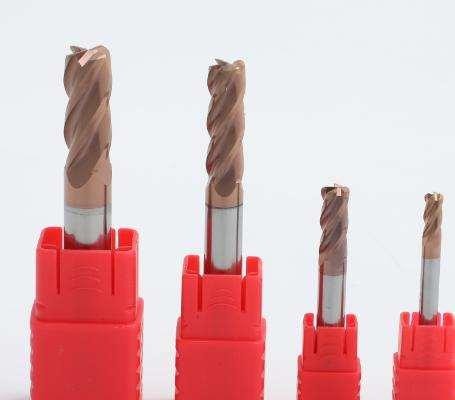 3R1.0*8*4D*50L-4T4494R0.5*10*4D*50L-4T4494R1.0*10*4D*50L-4T4496R0.5*15*6D*50L-4T7716R1.0*15*6D*50L-4T7718R0.5*20*8D*60L-4T12538R1.0*20*8D*60L-4T12538R2.0*20*8D*60L-4T125310R0.5*25*10D*75L-4T199310R1.0*25*100*75L-4T199310R2.0*2 5* 100*75L-4T199310R3.0*2 5* 10D*7 5L-4T199312R0.5*30*12D*75L-4T272712R1.0*30*12D*75L-4T272712R2*30*12D*75L-4T272712R3.0*30*12D*75L-4T27274R0.5*15*4D*75L-4T5674R1.0*15*4D*75L-4T5676R0.5*20*6D*75L-4T9166R1.0*20*6D*75L-4T9168R0.5*28*8D*75L-4T14048R1,0*28*8D*75L-4T14044R0.5*20*4D*100L-4T5934R1,0*20*4D*100L-4T5936R0.5*30*6D*100L-4T8816R1.0*30*60*100L-4T8818R0.5*35*8D*100L-4T15108R1.0*35*8D*100L-4T151010R0.5*40*10D*100L-4T223610R1.0*40*10D*100L-4T223612R0.5*45*12D*100L-4T284812R1.0*45*12D*100L-4T28486R0.5*40*6D*150L-4T16616R1.0*40*6D*150L-4T16618R0.5*50*8D*150L-4T22808R1.0*50*80*150L-4T228010R0.5*50*100*150L-4T341910R1.0*50*10D*150L-4T341912R0.5*60*12D*150L-4T556712R1.0*60*120*150L-4T4268HRC60 4F Square End Mill (for steel)HRC60 4F Square End Mill (for steel)HRC60 4F Square End Mill (for steel)HRC60 4F Square End Mill (for steel)SpecificationPRICE/rubSpecificationPRICE/rub1.0*3*4D*50L44710.0*50*10D*150L38321.5*4*40*50L44712.0*60*12D*150L54262.0*5*40*50L44714.0*60*14D*150L70352.5*7*4D*50L44716.0*60*16D*150L89243.0*8*40*50L44718.0*70*18D*150L111123.5*10*4D*50L44720.0*70*20D*150L137373.0*8*3D*50L447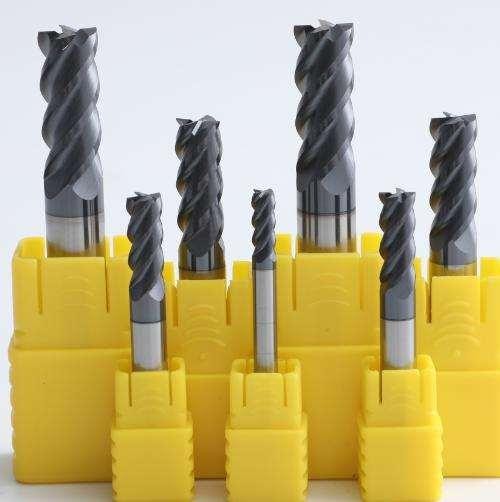 4.0*10*4D*50L4475.0*13*6D*50L7835.0*13*5D*50L7831.0*3*6D*50L7831.5*4*60*50L7832.0*5*6D*50L7832.5*7*60*50L7833.0*8*6D*50L7833.5*10*6D*50L7834.0*10*6D*50L7834.5*12*6D*50L7836.0*15*6D*50L7838.0*20*8D*60L133810.0*25*10D*75L221112.0*30*12D*75L300514*45*140*100L456516*45*16D*100L567818*45*18D*100L714720*45*20D*100L85803.0*12*3D*75L5674.0*16*4D*75L5675.0*20*5D*75L10266.0*25*6D*75L10268.0*28*8D*75L15973.0*15*3D*100L5644.0*20*4D*100L5645.0*25*5D*100L10006.0*30*6D*100L10008.0*3 5*8D*100L163910.0*40*10D*100L237712.0*45*120*100L32336.0*40*6D*100L18388.0*50*8D*100L2870HRC 60 Ball nose 2F (for steel)HRC 60 Ball nose 2F (for steel)HRC 60 Ball nose 2F (for steel)HRC 60 Ball nose 2F (for steel)SpecificationPRICE/rubSpecificationPRICE/rubR0.5*2*4D*50L-2T447R7.0*28*14D*150L-2T7035R0.75*3*4D*50L-2T447R8.0*32*16D*150L-2T8924R1.0*4*4D*50L-2T447R9.0*36*18D*150L-2T11108R1.25*5*4D*50L-2T447R10.0*40*20D*150L-2T13737R1.5*6*3D*50L-2T447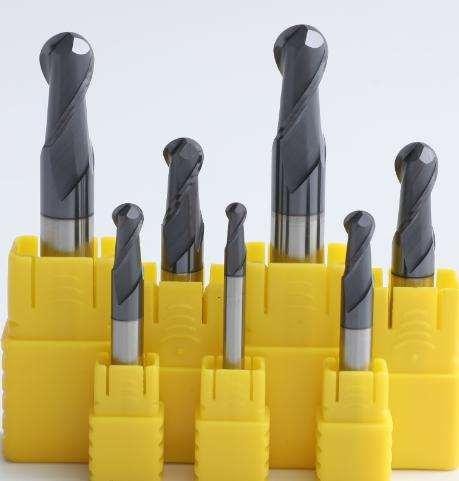 R1.5*6*4D*50L-2T447R1.75*7*4D*50L-2T447R2.0*8*4D*50L-2T447R2.5*10*5D*50L-2T783R1 *4*6D*50L-2T783R1.5*6*6D*50L-2T783R2*8*6D*50L*2T783R2.5*10*6D*50L-2T783R3.0*12*6D*50L-2T783R3.5*14*8D*60L-2T1338R4.0*16*8D*60L-2T1338R4.5*18*10D*75L-2T2211R5.0*20*10D*75L-2T2211R5.5*22*12D*75-2T3005R6.0*24*12D*75L-2T3005R7.0*28*14D*100L-2T4565R8.0*32*16D*100L-2T5678R9.0*36*18D*100L-2T7147R10.0*40*20D*100L-2T8580R1.5*6*3D*75L-2T567R2.0*8*4D*7 5L-2T567R2.5*10*5D*75L-2T1026R3.0*12*6D*75L-2T1026R4.0*16*8D*7 5L-2T1597R1.5*6*3D*100L-2T564R2.0*8*4D*100L-2T564R2.5*10*5D*100L-2T1000R3.0*12*6D*100L-2T1000R4.0*16*8D*100L-2T1639R5.0*20* 10 D*100L-2T2377R6.0*24*12D*100L-2T3233R3.0*12*6D*150L-2T2397R4.0*16*8D*150L-2T2870R5.0*20*10D*150L-2T3832R6.0*24*12D*150L-2T5426HRC 60 Corner Radius (for steel) 4FHRC 60 Corner Radius (for steel) 4FHRC 60 Corner Radius (for steel) 4FHRC 60 Corner Radius (for steel) 4FSpecificationPRICE/rubSpecificationPRICE/rub3R0.5*8*4D*50L-4T502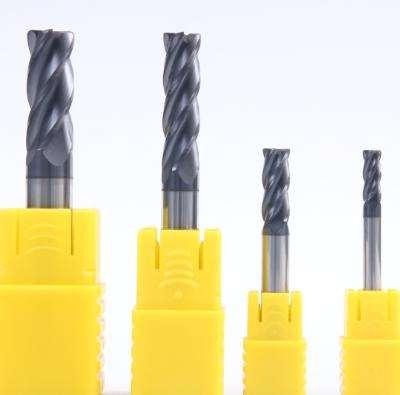 3R1.0*8*4D*50L-4T5023R0.5*3D*50L-4T5023R1*3D*50L-4T5024R0.5*10*4D*50L-4T5024R1.0*10*4D*50L-4T5026R0.5*15*6D*50L-4T8536R1.0*15*6D*50L-4T8538R0.5*20*8D*60L-4T14578R1,0*20*8D*60L-4T14578R2.0*20*8D*60L-4T145710R0.5*25*10D*75L-4T235410R1.0*25*10D*75L-4T235410R2.0*25*10D*75L-4T235412R0.5*30*12D*75L-4T316012R1.0*30*12D*75L-4T316012R2*30*12D*75L-4T31603R0.5*3D*75L-4T6023R1.0*3D*75L-4T6024R0.5*16*4D*75L-4T6024R1.0*16*4D*75L-4T6026R0.5*25*6D*75L-4T10796R1.0*25*6D*75L-4T10798R0.5*28*8D*75L-4T16798R1,0*28*8D*75L-4T16794R0.5*20*4D*100L-4T6274R1.0*20*4D*100L-4T6276R0.5*30*6D*100L-4T11086R1.0*30*6D*100L-4T11088R0.5*35*8D*100L-4T17378R1.0*35*8D*100L-4T173710R0.5*40*10D*100L-4T248510R1.0*40*10D*100L-4T248512R0.5*45*12D*100L-4T336612R1.0*45*12D*100L-4T3366HRC65 Square End Mill 4F (for steel)HRC65 Square End Mill 4F (for steel)HRC65 Square End Mill 4F (for steel)HRC65 Square End Mill 4F (for steel)SpecificationPRICE/rubSpecificationPRICE/rub1.0*3*4D*50L-4T530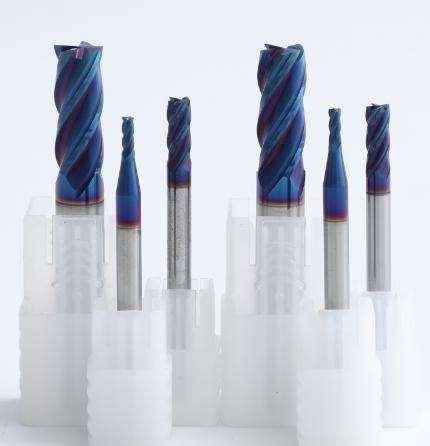 1.5*4*4D*50L-4T5302.0*5*4D*50L-4T5302.5*7*4D*50L-4T5303.0*8*3D*50L-4T5303.0*8*4D*50L-4T5303.5*10*4D*50L-4T5304.0*10*4D*50L-4T5305.0*13*5D*50L-4T9915.0*13*6D*50L-4T9916.0*15*6D*50L-4T9918.0*20*8D*60L-4T161610.0*25*10D*75L-4T256012.0*30*12D*75L-4T341514.0*45*14D*100L-4T468916.0*45*16D*100L-4T605518.0*45*18D*100L-4T743820.0*45*20D*100L-4T89003.0*12*3D*75L-4T7164.0*16*4D*75L-4T7166.0*25*6D*75L-4T12008.0*28*8D*7 5L-4T18463.0*15*3D*100L-4T6724.0*20*4D*100L-4T6725.0*25*5D*100L-4T11716.0*30*6D*100L-4T11718.0*3 5*8D* 100L-4T192310.0*40*10D*100L-4T244012.0*45*12 D*100L-4T36146.0*40*6D*150L-4T18588.0*50*8D*150L-4T290010.0*50*10D*150L-4T387412.0*60*12D*150L-4T548314.0*60*14D*150L-4T711016.0*60*16D*150L-4T902118.0*70*18D*150L-4T1123020.0*70*20D*150L-4T13884HRC65 Ballnose 2F (for steel)HRC65 Ballnose 2F (for steel)HRC65 Ballnose 2F (for steel)HRC65 Ballnose 2F (for steel)SpecificationPRICE/rubSpecificationPRICE/rubR0.5*2*4D*5QL~2T530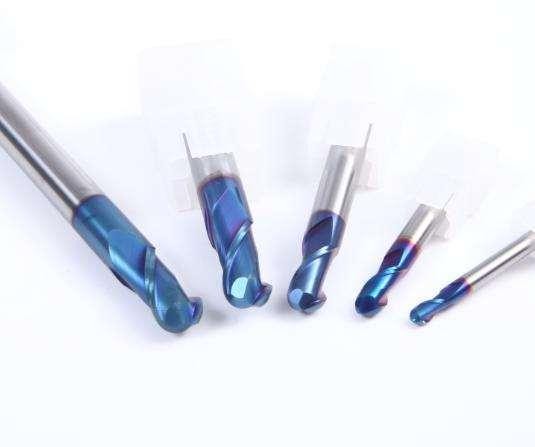 R0.75*3*4D*50L-2T530R1.0*4*4D*50L-2T530R1.25*5*4D*S0L-2T530R1.5*6*3D*50L-2T530R1.5*6*4D*50L-2T530R2.0*8*4D*5QL-2T530R2.5*10*5D*50L-2T991R2.5*10*6D*50L-2T991R3.0*12*6D*50L-2T991R4.0*16*8D*60L-2T1616R5.0*20*10D*75L-2T2560R6.0*24*12D*75L-2T3415R8.0*32*16D*100L-2T6055R9*36*18D*100L-2T7664R10.0*40*20D*100L-2T8900R2.0*8*4D*75L-2T716R3.0*12*6D*75L-2T1200R4.0*16*8D*75L-2T1846R2.0*8*4D*100L-2T672R3.0*12*6D*100L-2T1171R4.0*16*8D*100L-2T1923R5*0*20*10D*100L-2T2440R6.0*24*12D*100L-2T3614R3.0*6D*150L-2T2382R4.0*16*8D*150L-2T2900R5.0*20*10D*150L-2T3874R6*0*24*12D*150L-2T5483HRC65 Corner Radius (for steel)HRC65 Corner Radius (for steel)HRC65 Corner Radius (for steel)HRC65 Corner Radius (for steel)SpecificationPRICE/rubSpecificationPRICE/rub4R0.5*10*4D*50L-4T694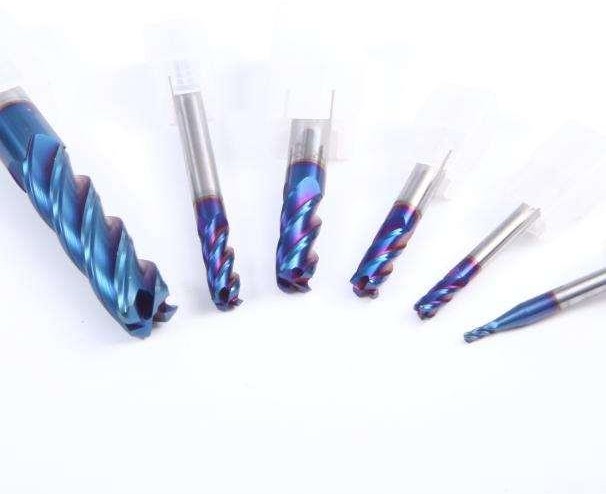 4R1.0*10*4D*50L-4T6946R0.5*15*6D*50L-4T11306R1.0*15*6D*50L-4T11308R0.5*20*8D*60L-4T18678R1.0*20*8D*60L-4T186710R0.5*25*10D*75L-4T295410R1.0*25*10D*75L-4T295412R0.5*30*12D*75L-4T387612R1.0*30*12D*75L-4T38764R0.5*16*4D*75L-4T8064R1.0*16*4D*75L-4T8066R0.5*25*6D*75L-4T13636R1.0*25*6D*75L-4T13638R0.5*28*8D*75L-4T20778R1.0*28*8D*75L-4T20774R0.5*20*4D*100L-4T7684R1.0*20*4D*100L-4T7686R0.5*30*6D*100L-4T13266R1.0*30*6D*100L-4T13268R0.5*35*8D*100L-4T22108R1.0*35*8D*100L-4T221010R0.5*40*10D*100L-4T286510R1.0*40*10D*100L-4T286512R0.5*45*12D*100L-4T407512R1.0*45*12D*100L-4T075Fine grinding rodFine grinding rodFine grinding rodSpecification45 HRC rub55 HRC  rub2*100771003*1001512014*1002022875*1003034326*1004236057*1005648098*10072610429*100908130410*1001108159512*100157322666*1505748268*150987142310*1501512218312*15021493106Roughing endmill 3F for Alu 4F for steelRoughing endmill 3F for Alu 4F for steelRoughing endmill 3F for Alu 4F for steelSpecification45 HRC Rough and mill rub55 HRC Rough and mill rub4*504204715*505556326*507028128*601116134210*751732217112*75229729218*1001207152310*1001712219812*1002295298914*1003504444216*1004328554518*1005231676820*10062178106